                                                                                  Проєкт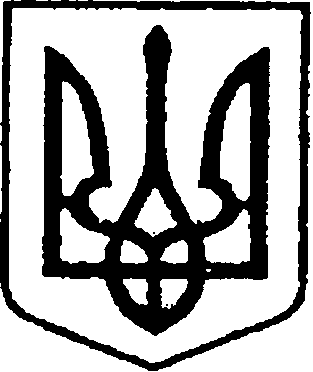 УКРАЇНАЧЕРНІГІВСЬКА ОБЛАСТЬН І Ж И Н С Ь К А    М І С Ь К А    Р А Д Асесія   скликанняР І Ш Е Н Н Явід      грудня  2019 р.                    м. Ніжин	№                    ______________Відповідно до статей 25, 26, 42, 59 Закону України «Про місцеве самоврядування в Україні», Регламенту Ніжинської міської ради Чернігівської областіVІІ скликання, затвердженого рішенням Ніжинської міської ради Чернігівської областіVІІ скликання від 24 листопада 2015 року №1-2/2015 (із змінами), керуючись Законом України «Про внесення змін до деяких законодавчих актів України щодо стимулювання інвестиційної діяльності в Україні», міська рада вирішила:1. Визнати такими, що втратили чинність: рішення Ніжинської міської ради шостого скликання від 02.06.2015 р. №22-68/2015 «Про затвердження нової редакції Положення про пайову участь замовників  у створенні і розвитку  інженерно-транспортної та соціальної інфраструктури міста Ніжина; рішення Ніжинської міської ради  сьомого скликання від 20 квітня 2016 року №17-10/2016 «Про внесення змін до Положення про пайову участь замовників  у створенні і розвитку  інженерно-транспортної та соціальної інфраструктури м. Ніжина, затвердженого рішенням 68 сесії шостого скликання від 02.06.2015 р. №22-68/2015»; рішення Ніжинської міської ради сьомого скликання від 30.06.2016р. №26-12/2016 «Про внесення змін до рішення 68 сесії 6 скликання від 02.06.2015 р. №22-68/2015 «Про затвердження нової редакції Положення про пайову участь замовників  у створенні і розвитку  інженерно-транспортної та соціальної інфраструктури м. Ніжина зі змінами, внесеними рішенням 10 сесії 7 скликання від 20-25 квітня 2016 року №17-10/2016 «Про внесення змін до Положення про пайову участь замовників  у створенні і розвитку  інженерно-транспортної та соціальної інфраструктури м. Ніжина, затвердженого рішенням 68 сесії 6 скликання від 02.06.2015 р. №22-68/2015».2. Рішення набирає чинності з 01 січня 2020 року.3. Т.В.О. начальника відділу економіки та інвестиційної діяльності  Ніжинської міської ради Чернігівської області та її виконавчого комітету (Гавриш Т.М.) забезпечити оприлюднення цього рішення протягом п’яти робочих днів з дня його прийняття шляхом розміщення на офіційному веб-сайті Ніжинської міської ради.4. Організацію роботи по виконанню рішення покласти на першого заступника міського голови з питань діяльності виконавчих органів ради Олійника Г.М.     5. Контроль за виконанням цього рішення покласти на постійну комісію міської ради з питань земельних відносин, будівництва, архітектури, інвестиційного розвитку міста та децентралізації  ( Деркач А.П.).Міський  голова                                                                               А.В. ЛінникПодає:Т.В.О. начальника відділу економікита  інвестиційної діяльності 			                                 Гавриш Т.М.	Погоджують:Перший заступник міського голови  з питань діяльності виконавчих органів ради				      Олійник Г.М.Cекретар міської ради 							      Салогуб В.В.Голова постійної комісії міської ради з питань регламенту депутатської діяльності та етики, законності, правопорядку, антикорупційної політики, свободи слова та зв’язків з громадськістю						        Щербак О.В.Голова постійної комісії міської ради з питань земельнихвідносин, будівництва, архітектури,інвестиційного розвитку міста та децентралізації		        Деркач А.П.Голова постійної комісії міської ради з питань соціально-економічного розвитку міста, підприємницької діяльності, дерегуляції, фінансів та бюджету                                                                         Мамедов В.Х.Начальник відділу юридично-кадрового 					 забезпечення апарату виконавчого комітетуНіжинської міської ради                                                            Лега В.О.Пояснювальна записка                                    до проєкту рішення міської ради                   Про втрату чинності рішень Ніжинської міської радиОбгрунтування необхідності прийняття актаПроєкт рішення міської ради розроблений з метою виконання вимог Закону України «Про внесення змін до деяких законодавчих актів України щодо стимулювання інвестиційної діяльності в Україні», в якому указано методологію нарахування пайової участі, перелік звільнених від сплати пайової участі об’єктів, терміни звернення замовника будівництва до органу місцевого самоврядування та інше.Стан нормативно-правової базиПроєкт рішення  підготовлений, враховуючи  вимоги Закону України «Про місцеве самоврядування в Україні», Закону України «Про внесення змін до деяких законодавчих актів України щодо стимулювання інвестиційної діяльності в Україні» та інших нормативно-правових документів.Загальна характеристика і основні положення проєктуВ пункті 1 визначається перелік рішень Ніжинської міської ради   щодо Положення про пайову участь замовників у створенні і розвитку  інженерно-транспортної та соціальної інфраструктури міста Ніжина, що втратили чинність у зв’язку з введенням в дію Закону України «Про внесення змін до деяких законодавчих актів України щодо стимулювання інвестиційної діяльності в Україні».В пункті 2 зазначено термін набрання чинності даного рішення.В пункті 3 відділ економіки та  інвестиційної діяльності зобов’язується забезпечити оприлюднення даного рішення на сайті міської ради протягом п’яти робочих днів після його прийняття.В пункті 4 указано, що організація виконання рішення покладається на першого заступника міського голови з питань діяльності виконавчих органів ради Олійника Г.М.	В пункті 5 контроль за виконанням даного рішення покладається на постійну депутатську комісію з земельних відносин, будівництва, архітектури, інвестиційного розвитку міста та децентралізації (голова комісії Деркач А.П.). Враховуючи наведене вище, виникла необхідність визнання такими, що втратили чинність рішення Ніжинської міської ради, які стосувалися пайової участі замовників   у створенні і розвитку  інженерно-транспортної та соціальної інфраструктури  міста Ніжина.Т.В.О. начальника відділу економікита  інвестиційної діяльності 			                                   Т.М. ГавришПро втрату чинності рішень Ніжинської міської ради